Тема:Творческая работа  «Образ осени» «Рисование по представлению: «Осенний пейзаж».Цели:1. дать понятие осенний пейзаж; познакомить детей с известными творениями великих русских художников, посвященных осени; формировать приемы рисования цветными карандашами, формировать умение делать набросок; нарисовать композицию на тему: «Осенний пейзаж»;2. Развивать воображение; память; внимание; мелкую моторику; эстетический вкус; развитие речи и слухового восприятия, расширение активного словаря;3. Воспитывать аккуратность, усидчивость, умение слушать учителя.Оборудование: альбом, стёрка, простой карандаш, цветные карандаши, презентация «Осень в картинах великих русских художников», видео «Настроение осени», карточка с индивидуально слуховой работой.Ход урока. Организационный момент.Здравствуйте! Садитесь! У всех работают аппараты? Какое сегодня число? Какое сейчас время года?Вышел Стёпа погулять, стал он дождик умолять: 
-Дождик, дождик не дожди 
Дождик, дождик подожди 
ты ведь нам не нужен 
Не нужны и лужи!Сообщение темы .- Ребята, посмотрите как украшена наша доска! Как вы думаете, о каком времени года сегодня пойдет речь? (осень)- Почему вы так решили? (приметы осени)- Правильно!- Сегодня на уроке мы будем рисовать композицию на тему: «Осенний пейзаж»!- Сейчас я вам покажу презентацию о самых известных картинах об осени великих русских художников. Постарайтесь запомнить, как зовут художников.- Ребята, давайте вспомним, что же такое пейзаж?Пейза́ж – это изображение природы.Подготовка к практической работе.- Что нам потребуется для выполнения работы? (отработка словаря – инструменты) Практическая работа.- Делаем набросок по образцу
Голубым карандашом начинаем закрашивать небо и речку. Штрихи кладем в одном направлении.
Более темным синим карандашом кладем второй слой штриховки. 
Вводим в небо и речку фиолетовый карандаш.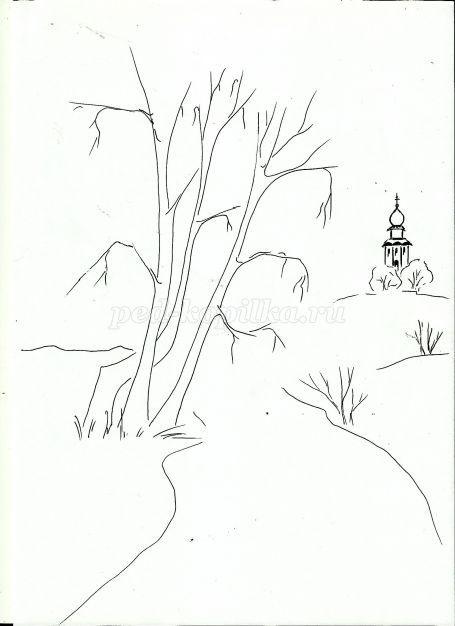 Закрашиваем стволы берез. 
Желтым карандашом начинаем листьев у березы. Штрихи кладем в одном направлении. 
Желтым цветом закрасим землю под березой, ближний холм на противоположном берегу и два дерева перед церковью.
Коричневым карандашом оттеняем листья берез. Короткие штрихи кладем в разных направлениях. Этот же цвет слегка вводим в речку под березой и под деревьями у церкви.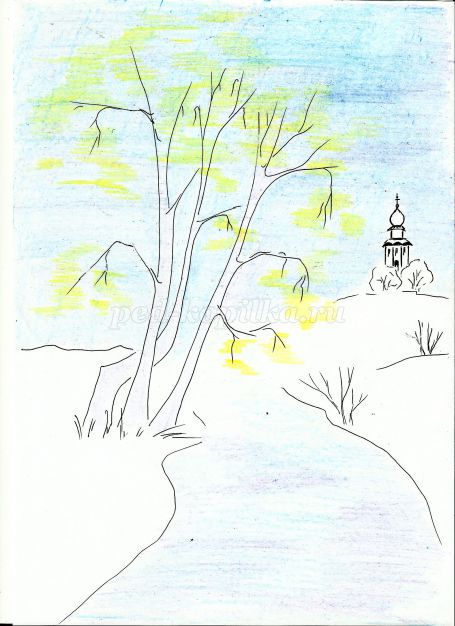 
Вводим зеленый цвет в листья березы.
Бордово-коричневым карандашом закрашиваем дальний холм и вводим этот цвет в речку под березой.
Темно-зеленым карандашом рисуем листву кустов, высокую траву по берегу реки и закрашиваем передний план берега, где растут березы.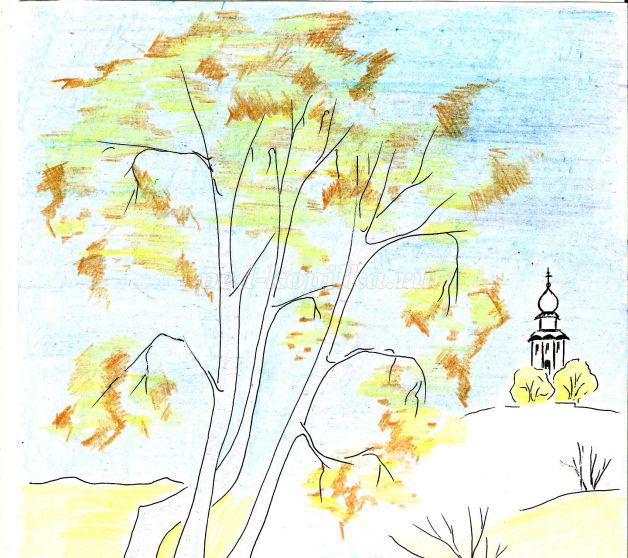 
Коричневым карандашом рисуем травинки. Штриховку кладем в разных направлениях – это создает ощущение колышущейся травы. Штриховкой подчеркиваем и верхушки холмов.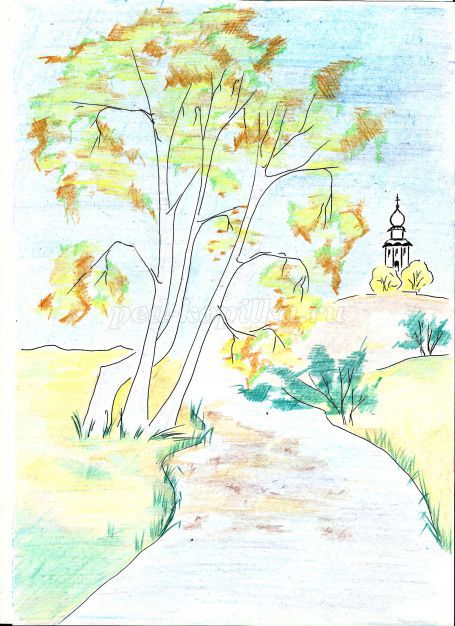 
Легкую коричневую штриховку кладем и за березами.
Черным карандашом делаем рисунок на стволах берез.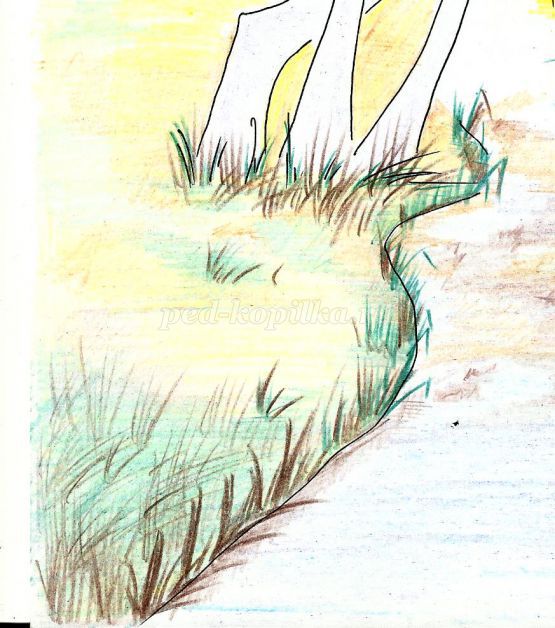 ФИЗМИНУТКА
Вводим черные штрихи в листья берез. (индивидуально – слуховая работа)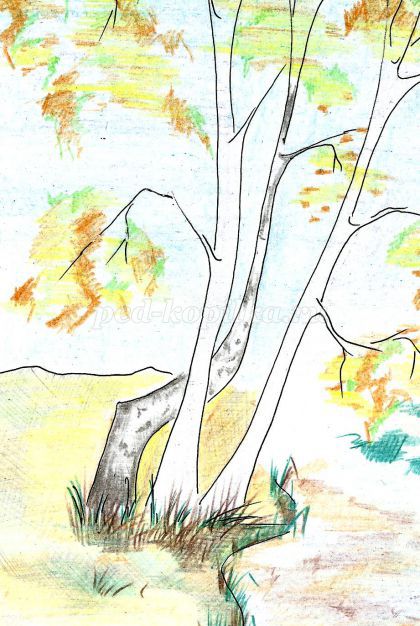 
Зеленым карандашом делаем легкую штриховку на втором плане, за березами, и закрашиваем черный фон.
Делаем бордовые пятна. 
Красный карандаш вводим в листву кустов. 
Разукрашиваем церковь и деревья перед ней. 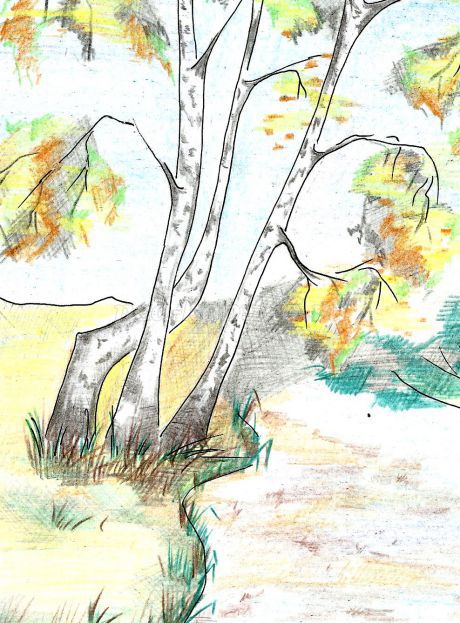 
Разукрашиваем речку: светло-синим карандашом делаем штрихи. Речку закрашиваем неравномерно, чтобы создать ощущение движения воды.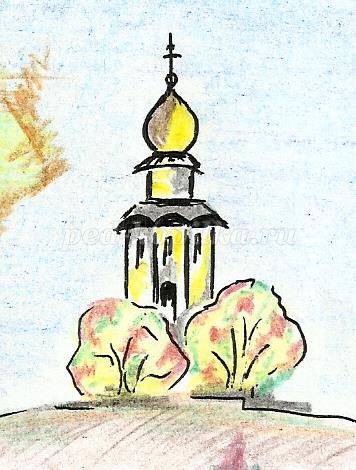 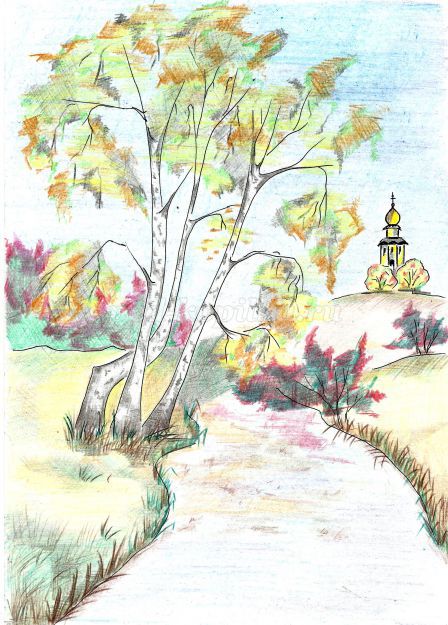 
На дальнем плане, за березами черным карандашом прорисуем ели.
Теперь широкими штрихами закрашиваем все листья берез желтым карандашом. И этот же цвет вводим в речку.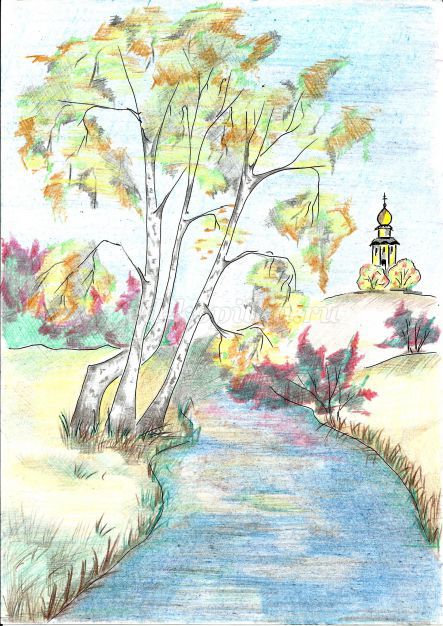  Выставка готовых работ Итог- Что мы сегодня делали на уроке? (краткий опрос)- ОцениваниеСловарь: альбом, простой карандаш, стёрка, цветные карандаши, осень, река, берёза, церковь, кусты, трава, деревья, листья, жёлтый, оранжевый, зелёный, голубой, красный, коричневый, белый.Я раскрашиваю.Я раскрашиваю деревоЯ раскрашиваю дерево карандашами.